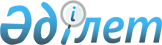 О внесении изменений в решение Жамбылского областного маслихата от 12 декабря 2019 года №41-3 "Об областном бюджете на 2020-2022 годы"Решение Жамбылского областного маслихата Жамбылской области от 15 октября 2020 года № 50-5. Зарегистрировано Департаментом юстиции Жамбылской области 16 октября 2020 года № 4765
      В соответствии со статьей 106 Бюджетного кодекса Республики Казахстан от 4 декабря 2008 года областной маслихат РЕШИЛ:
      1. Внести в решение Жамбылского областного маслихата от 12 декабря 2019 года №41-3 "Об областном бюджете на 2020-2022 годы" (Зарегистрировано в Реестре государственной регистрации нормативных правовых актов №4449, опубликовано в эталонном контрольном банке нормативных правовых актов Республики Казахстан в электронном виде 23 декабря 2019 года) следующие изменения:
      в пункте 1:
      в подпункте 1): 
      цифры "337 423 069" заменить цифрами "335 647 579";
      цифры "28 622 113" заменить цифрами "29 422 113";
      цифры "1 321 900" заменить цифрами "1 721 900";
      цифры "307 444 056" заменить цифрами "304 468 566";
      в подпункте 2):
      цифры "346 856 776" заменить цифрами "348 248 682";
      в подпункте 3):
      цифры "49 517 246" заменить цифрами "44 211 510";
      цифры "55 139 182" заменить цифрами "51 956 981";
      цифры "5 621 936" заменить цифрами "7 745 471";
      в подпункте 5):
      цифры "-59 567 154" заменить цифрами "-57 428 814";
      в подпункте 6):
      цифры "59 567 154" заменить цифрами "57 428 814";
      Приложение 1 к указанному решению изложить в новой редакции согласно приложению к настоящему решению.
      2. Контроль за исполнением данного решения возложить на постоянную комиссию шестого созыва областного маслихата по вопросам экономики, бюджета, налога и местного самоуправления.
      3. Настоящее решение вступает в силу со дня государственной регистрации в органах юстиции и вводится в действие с 1 января 2020 года. Областной бюджет на 2020 год
					© 2012. РГП на ПХВ «Институт законодательства и правовой информации Республики Казахстан» Министерства юстиции Республики Казахстан
				
      Председатель сессии Жамбылского 

      областного маслихата 

А. Джумабаев

      Секретарь Жамбылского 

      областного маслихата 

Б. Карашолаков
Приложение 1
к решению Жамбылского 
областного маслихата
№ 41-3 от 12 декабря 2019 года
Категория
Категория
Категория
Наименование
Сумма, тысяч тенге
Класс
Класс
Сумма, тысяч тенге
Подкласс
Подкласс
1
1
1
2
3
I. Доходы
335 647 579
1
Налоговые поступления
29 422 113
01
Подоходный налог
14 552 129
1
Корпоративный подоходный налог
1 494 736
2
Индивидуальный подоходный налог
13 057 393
03
Социальный налог
11 165 106
1
Социальный налог
11 060 106
05
Внутренние налоги на товары, работы и услуги
3 704 878
3
Поступления за использование природных и других ресурсов
3 704 878
2
Неналоговые поступления
1 721 900
01
Доходы от государственной собственности
257 000
1
Поступления части чистого дохода государственных предприятий
26 200
3
Дивиденды на государственные пакеты акций, находящиеся в государственной собственности
5 000
4
Доходы на доли участия в юридических лицах, находящиеся в государственной собственности
900
5
Доходы от аренды имущества, находящегося в государственной собственности
53 000
7
Вознаграждения по кредитам, выданным из государственного бюджета
171 900
04
 Штрафы, пени, санкции, взыскания, налагаемые государственными учреждениями, финансируемыми из государственного бюджета, а также содержащимися и финансируемыми из бюджета (сметы расходов) Национального Банка Республики Казахстан 
950 900
1
Штрафы, пени, санкции, взыскания, налагаемые государственными учреждениями, финансируемыми из государственного бюджета, а также содержащимися и финансируемыми из бюджета (сметы расходов) Национального Банка Республики Казахстан
950 900
06
Прочие неналоговые поступления
514 000
1
Прочие неналоговые поступления
514 000
3
Поступления от продажи основного капитала
35 000
01
Продажа государственного имущества, закрепленного за государственными учреждениями
35 000
1
Продажа государственного имущества, закрепленного за государственными учреждениями
35 000
4
 Поступления трансфертов 
304 468 566
01
Трансферты из нижестоящих органов государственного управления
1 488 592
2
Трансферты из районных (городов областного значения) бюджетов
1 488 592
02
Трансферты из вышестоящих органов государственного управления
302 979 974
1
Трансферты из республиканского бюджета
302 979 974
Функциональная группа
Функциональная группа
Функциональная группа
Функциональная группа
Сомасы, мың теңге
Администратор бюджетных программ
Администратор бюджетных программ
Администратор бюджетных программ
Сомасы, мың теңге
Программы
Программы
Наименование
1
1
1
2
3
II Затраты
348 248 682
01
Государственные услуги общего характера
2 475 057
110
Аппарат маслихата области
68 090
001
Услуги по обеспечению деятельности маслихата области
65 580
003
Капитальные расходы государственного органа
2 510
120
Аппарат акима области
1 626 301
001
Услуги по обеспечению деятельности акима области
1 495 067
007
Капитальные расходы подведомственных государственных учреждений и организаций
36 415
009
Обеспечение и проведение выборов акимов городов районного значения, сел, поселков, сельских округов
11 466
013
Обеспечение деятельности Ассамблеи народа Казахстана области
83 353
263
Управление внутренней политики области
49 067
075
Обеспечение деятельности Ассамблеи народа Казахстана области
49 067
282
Ревизионная комиссия области
263 368
001
Услуги по обеспечению деятельности ревизионной комиссии области 
260 507
003
Капитальные расходы государственного органа
2 861
257
Управление финансов области
184 227
001
Услуги по реализации государственной политики в области исполнения местного бюджета и управления коммунальной собственностью
170 585
009
Приватизация, управление коммунальным имуществом, постприватизационная деятельность и регулирование споров, связанных с этим
3 185
013
Капитальные расходы государственного органа 
10 457
718
Управление государственных закупок области
27 024
001
Услуги по реализации государственной политики в области государственных закупок на местном уровне
21 708
003
Капитальные расходы государственного органа 
5 316
258
Управление экономики и бюджетного планирования области
121 145
001
Услуги по реализации государственной политики в области формирования и развития экономической политики, системы государственного планирования 
117 208
005
Капитальные расходы государственного органа 
3 937
269
Управление по делам религий области
135 835
001
Услуги по реализации государственной политики в сфере религиозной деятельности на местном уровне
34 153
003
Изучение и анализ религиозной ситуации в регионе
4 000
004
Изучение и анализ религиозной ситуации в регионе
3 373
005
Изучение и анализ религиозной ситуации в регионе
94 309
02
Оборона
499 269
120
Аппарат акима области
177 342
010
Мероприятия в рамках исполнения всеобщей воинской обязанности
52 542
011
Подготовка территориальной обороны и территориальная оборона областного масштаба
124 800
271
Управление строительства области
24 318
002
Развитие объектов мобилизационной подготовки и чрезвычайных ситуаций
14 000
036
Проведение работ по инженерной защите населения, объектов и территории от природных и стихийных бедствий
10 318
287
Территориальный орган, уполномоченных органов в области чрезвычайных ситуаций природного и техногенного характера, гражданской обороны, финансируемый из областного бюджета
297 609
002
Капитальные расходы территориального органа и подведомственных государственных учреждений
248 103
004
Предупреждение и ликвидация чрезвычайных ситуаций областного масштаба
49 506
03
Общественный порядок, безопасность, правовая, судебная, уголовно-исполнительная деятельность
10 154 545
252
Исполнительный орган внутренних дел, финансируемый из областного бюджета
9 780 450
001
Услуги по реализации государственной политики в области обеспечения охраны общественного порядка и безопасности на территории области
8 388 319
003
Поощрение граждан, участвующих в охране общественного порядка
1 254
006
Капитальные расходы государственного органа
1 390 877
271
Управление строительства области
374 095
003
Развитие объектов органов внутренних дел 
374 095
04
Образование
56 000 910
261
Управление образования области
3 665 470
003
Общеобразовательное обучение по специальным образовательным учебным программам
2 110 653
006
Общеобразовательное обучение одаренных детей в специализированных организациях образования
1 554 817
271
Управление строительства области
5 412 176
069
Строительство и реконструкция объектов дополнительного образования
201 319
079
Целевые трансферты на развитие районным (городов областного значения) бюджетам на строительство и реконструкцию объектов начального, основного среднего и общего среднего образования
4 853 509
086
Строительство и реконструкция объектов начального, основного среднего и общего среднего образования
357 348
285
Управление физической культуры и спорта области
2 015 381
006
Дополнительное образование для детей и юношества по спорту
1 715 005
007
Общеобразовательное обучение одаренных в спорте детей в специализированных организациях образования
300 376
253
Управление здравоохранения области
634 119
043
Подготовка специалистов в организациях технического и профессионального, послесреднего образования
634 119
261
Управление образования области
9 464 241
024
Подготовка специалистов в организациях технического и профессионального образования
9 464 241
271
Управление строительства области
100 183
099
Строительство и реконструкция объектов технического, профессионального и послесреднего образования
100 183
120
Аппарат акима области
15 091
019
Обучение участников избирательного процесса
15 091
253
Управление здравоохранения области
59 014
003
Повышение квалификации и переподготовка кадров
59 014
253
Управление здравоохранения области
53 837
057
Подготовка специалистов с высшим, послевузовским образованием и оказание социальной поддержки обучающимся
53 837
261
Управление образования области
438 775
057
Подготовка специалистов с высшим, послевузовским образованием и оказание социальной поддержки обучающимся
438 775
253
Управление здравоохранения области
6 000
034
Капитальные расходы государственных организаций образования системы здравоохранения
6 000
261
Управление образования области
34 136 623
001
Услуги по реализации государственной политики на местном уровне в области образования 
156 114
004
Информатизация системы образования в областных государственных учреждениях образования 
379 033
005
Приобретение и доставка учебников, учебно-методических комплексов для областных государственных учреждений образования
72 424
007
Проведение школьных олимпиад, внешкольных мероприятий и конкурсов областного масштаба
247 209
011
Обследование психического здоровья детей и подростков и оказание психолого-медико-педагогической консультативной помощи населению
167 777
012
Реабилитация и социальная адаптация детей и подростков с проблемами в развитии
73 184
029
Методическая работа
83 789
067
Капитальные расходы подведомственных государственных учреждений и организаций
3 887 389
113
Целевые текущие трансферты нижестоящим бюджетам
29 069 704
05
Здравоохранение
13 131 074
253
Управление здравоохранения области
1 266 815
006
Услуги по охране материнства и детства
302 985
007
Пропаганда здорового образа жизни
84 873
041
Дополнительное обеспечение гарантированного объема бесплатной медицинской помощи по решению местных представительных органов областей
701 779
042
Проведение медицинской организацией мероприятий, снижающих половое влечение, осуществляемые на основании решения суда
802
050
Возмещение лизинговых платежей по санитарному транспорту, приобретенных на условиях финансового лизинга
176 376
271
Управление строительства области
3 306 646
038
Строительство и реконструкция объектов здравоохранения
3 306 646
253
Управление здравоохранения области
2 578 346
027
Централизованный закуп и хранение вакцин и других медицинских иммунобиологических препаратов для проведения иммунопрофилактики населения
2 578 346
253
Управление здравоохранения области
132 229
039
Оказание амбулаторно-поликлинических услуг и медицинских услуг субъектами сельского здравоохранения, за исключением оказываемой за счет средств республиканского бюджета, и оказание услуг Call-центрами
132 229
253
Управление здравоохранения области
58 419
029
Областные базы специального медицинского снабжения
58 419
253
Управление здравоохранения области
5 788 619
001
Услуги по реализации государственной политики на местном уровне в области здравоохранения
197 974
008
Реализация мероприятий по профилактике и борьбе со СПИД в Республике Казахстан
241 082
016
Обеспечение граждан бесплатным или льготным проездом за пределы населенного пункта на лечение
28 266
018
Информационно-аналитические услуги в области здравоохранения
109 765
023
Социальная поддержка медицинских и фармацевтических работников, направленных для работы в сельскую местность
51 200
033
Капитальные расходы медицинских организаций здравоохранения
5 021 147
113
Целевые текущие трансферты нижестоящим бюджетам
139 185
06
Социальная помощь и социальное обеспечение
25 209 396
256
Управление координации занятости и социальных программ области
2 892 307
002
Предоставление специальных социальных услуг для престарелых и инвалидов в медико-социальных учреждениях (организациях) общего типа, в центрах оказания специальных социальных услуг, в центрах социального обслуживания
961 007
013
Предоставление специальных социальных услуг для инвалидов с психоневрологическими заболеваниями, в психоневрологических медико-социальных учреждениях (организациях), в центрах оказания специальных социальных услуг, в центрах социального обслуживания
1 043 177
014
Предоставление специальных социальных услуг для престарелых, инвалидов, в том числе детей-инвалидов, в реабилитационных центрах
502 397
015
Предоставление специальных социальных услуг для детей-инвалидов с психоневрологическими патологиями в детских психоневрологических медико-социальных учреждениях (организациях), в центрах оказания специальных социальных услуг, в центрах социального обслуживания
385 726
261
Управление образования области
380 570
015
Социальное обеспечение сирот, детей, оставшихся без попечения родителей
380 570
256
Управление координации занятости и социальных программ области
204 133
003
Социальная поддержка инвалидов
204 133
256
Управление координации занятости и социальных программ области
21 614 906
001
Услуги по реализации государственной политики на местном уровне в области обеспечения занятости и реализации социальных программ для населения
119 207
007
Капитальные расходы государственного органа
150
018
Размещение государственного социального заказа в неправительственных организациях
81 144
019
Реализация текущих мероприятий, направленных на развитие рынка труда в рамках Государственной программы развития продуктивной занятости и массового предпринимательства на 2017 – 2021 годы
2 293
028
Услуги лицам из групп риска, попавшим в сложную ситуацию вследствие насилия или угрозы насилия
100 184
044
Реализация миграционных мероприятий на местном уровне
1 684
046
Обеспечение прав и улучшение качества жизни инвалидов в Республике Казахстан
605 454
053
Услуги по замене и настройке речевых процессоров к кохлеарным имплантам
51 660
067
Капитальные расходы подведомственных государственных учреждений и организаций
213 977
113
Целевые текущие трансферты нижестоящим бюджетам
20 439 153
263
Управление внутренней политики области
48 535
077
Обеспечение прав и улучшение качества жизни инвалидов в Республике Казахстан
48 535
270
Управление по инспекции труда области
68 945
001
Услуги по реализации государственной политики в области регулирования трудовых отношений на местном уровне
66 822
003
Капитальные расходы государственного органа
2 123
07
Жилищно-коммунальное хозяйство
30 716 127
271
Управление строительства области
12 128 889
014
Целевые трансферты на развитие районным (городов областного значения) бюджетам на строительство и (или) реконструкцию жилья коммунального жилищного фонда
6 933 762
027
Целевые трансферты на развитие районным (городов областного значения) бюджетам на развитие и (или) обустройство инженерно-коммуникационной инфраструктуры
5 195 127
279
Управление энергетики и жилищно-коммунального хозяйства области
827 320
045
Ремонт и благоустройство объектов городов и сельских населенных пунктов в рамках Государственной программы развития продуктивной занятости и массового предпринимательства на 2017 – 2021 годы "Еңбек"
827 320
279
Управление энергетики и жилищно-коммунального хозяйства области
17 759 918
001
Услуги по реализации государственной политики на местном уровне в области энергетики и жилищно-коммунального хозяйства
187 948
005
Капитальные расходы государственного органа 
139
010
Целевые трансферты на развитие районным (городов областного значения) бюджетам на развитие системы водоснабжения и водоотведения
1 655 308
030
Целевые трансферты на развитие районным (городов областного значения) бюджетам на развитие системы водоснабжения и водоотведения в сельских населенных пунктах
8 113 915
032
Субсидирование стоимости услуг по подаче питьевой воды из особо важных групповых и локальных систем водоснабжения, являющихся безальтернативными источниками питьевого водоснабжения
37 356
067
Капитальные расходы подведомственных государственных учреждений и организаций
79 455
113
Целевые текущие трансферты нижестоящим бюджетам
5 968 562
114
Целевые трансферты на развитие нижестоящим бюджетам
1 717 235
08
Культура, спорт, туризм и информационное пространство
9 399 072
273
Управление культуры, архивов и документации области
1 596 574
005
Поддержка культурно-досуговой работы
426 753
007
Обеспечение сохранности историко-культурного наследия и доступа к ним
355 714
008
Поддержка театрального и музыкального искусства
814 107
271
Управление строительства области
1 281 204
017
Развитие объектов спорта
1 281 204
285
Управление физической культуры и спорта области
3 742 081
001
Услуги по реализации государственной политики на местном уровне в сфере физической культуры и спорта
55 894
002
Проведение спортивных соревнований на областном уровне
210 167
003
Подготовка и участие членов областных сборных команд по различным видам спорта на республиканских и международных спортивных соревнованиях
3 131 933
032
Капитальные расходы подведомственных государственных учреждений и организаций
223 375
113
Целевые текущие трансферты нижестоящим бюджетам
120 712
263
Управление внутренней политики области
748 505
007
Услуги по проведению государственной информационной политики 
748 505
264
Управление по развитию языков области
157 043
001
Услуги по реализации государственной политики на местном уровне в области развития языков
33 914
002
Развитие государственного языка и других языков народа Казахстана
123 129
271
Управление строительства области
5 000
018
Развитие объектов архивов
5 000
273
Управление культуры, архивов и документации области
642 714
009
Обеспечение функционирования областных библиотек
245 655
010
Обеспечение сохранности архивного фонда
397 059
284
Управление туризма области
135 231
001
Услуги по реализации государственной политики на местном уровне в сфере туризма
51 041
003
Капитальные расходы государственного органа
3 698
004
Регулирование туристической деятельности
77 504
032
Капитальные расходы подведомственных государственных учреждений и организаций
2 988
263
Управление внутренней политики области
227 860
001
Услуги по реализации государственной внутренней политики на местном уровне 
221 865
005
Капитальные расходы государственного органа 
5 612
032
Капитальные расходы подведомственных государственных учреждений и организаций
383
273
Управление культуры, архивов и документации области
636 514
001
Услуги по реализации государственной политики на местном уровне в области культуры и управления архивным делом
72 647
003
Капитальные расходы государственного органа
590
032
Капитальные расходы подведомственных государственных учреждений и организаций
52 357
113
Целевые текущие трансферты нижестоящим бюджетам
510 920
283
Управление по вопросам молодежной политики области
226 346
001
Услуги по реализации молодежной политики на местном уровне
182 395
005
Реализация мероприятий в сфере молодежной политики
40 637
032
Капитальные расходы подведомственных государственных учреждений и организаций
3 314
09
Топливно-энергетический комплекс и недропользование
12 067 762
271
Управление строительства области
168 425
092
Организация и проведение поисково-разведочных работ на подземные воды для хозяйственно-питьевого водоснабжения населенных пунктов
168 425
279
Управление энергетики и жилищно-коммунального хозяйства области
1 343 446
007
Развитие теплоэнергетической системы
1 343 446
279
Управление энергетики и жилищно-коммунального хозяйства области
10 555 891
071
Развитие газотранспортной системы
10 555 891
10
Сельское, водное, лесное, рыбное хозяйство, особо охраняемые природные территории, охрана окружающей среды и животного мира, земельные отношения
30 110 345
255
Управление сельского хозяйства области
24 014 653
001
Услуги по реализации государственной политики на местном уровне в сфере сельского хозяйства
365 023
002
Субсидирование развития семеноводства
1 050 000
003
Капитальные расходы государственного органа
7 268
006
Субсидирование производства приоритетных культур
1 982 000
008
Субсидирование стоимости пестицидов, биоагентов (энтомофагов), предназначенных для проведения обработки против вредных и особо опасных вредных организмов с численностью выше экономического порога вредоносности и карантинных объектов
66 821
010
Возмещение физическим и юридическим лицам затрат на закладку и выращивание уничтоженных плодово-ягодных культур, зараженных бактериальным ожогом плодовых
22 969
018
Обезвреживание пестицидов 
950
029
Мероприятия по борьбе с вредными организмами сельскохозяйственных культур
13 501
045
Определение сортовых и посевных качеств семенного и посадочного материала
60 000
046
Государственный учет и регистрация тракторов, прицепов к ним, самоходных сельскохозяйственных, мелиоративных и дорожно-строительных машин и механизмов
1 300
047
Субсидирование стоимости удобрений (за исключением органических)
1 250 000
050
Возмещение части расходов, понесенных субъектом агропромышленного комплекса, при инвестиционных вложениях
6 914 511
051
Субсидирование в рамках гарантирования и страхования займов субъектов агропромышленного комплекса
700 000
053
Субсидирование развития племенного животноводства, повышение продуктивности и качества продукции животноводства
7 491 071
054
Субсидирование заготовительным организациям в сфере агропромышленного комплекса суммы налога на добавленную стоимость, уплаченного в бюджет, в пределах исчисленного налога на добавленную стоимость
120 000
055
Субсидирование процентной ставки по кредитным и лизинговым обязательствам в рамках направления по финансовому оздоровлению субъектов агропромышленного комплекса
98 053
056
Субсидирование ставок вознаграждения при кредитовании, а также лизинге на приобретение сельскохозяйственных животных, техники и технологического оборудования
2 664 986
057
Субсидирование затрат перерабатывающих предприятий на закуп сельскохозяйственной продукции для производства продуктов ее глубокой переработки в сфере животноводства
1 111 200
059
Субсидирование затрат ревизионных союзов сельскохозяйственных кооперативов на проведение внутреннего аудита сельскохозяйственных кооперативов
5 000
060
Частичное гарантирование по микрокредитам в рамках Государственной программы развития продуктивной занятости и массового предпринимательства на 2017 – 2021 годы "Еңбек"
30 000
061
Субсидирование операционных затрат микрофинансовых организаций в рамках Государственной программы развития продуктивной занятости и массового предпринимательства на 2017 – 2021 годы "Еңбек"
34 800
074
Субсидирование многолетних насаждений
25 200
271
Управление строительства области
1 195 918
020
Развитие объектов сельского хозяйства
1 195 918
719
Управление ветеринарии области
2 258 259
001
Услуги по реализации государственной политики на местном уровне в сфере ветеринарии
81 275
003
Капитальные расходы государственного органа
290
008
Организация строительства, реконструкции скотомогильников (биотермических ям) и обеспечение их содержания
42 455
009
Организация санитарного убоя больных животных
31 774
010
Организация отлова и уничтожения бродячих собак и кошек
45 820
011
Возмещение владельцам стоимости обезвреженных (обеззараженных) и переработанных без изъятия животных, продукции и сырья животного происхождения, представляющих опасность для здоровья животных и человека
17 329
012
Проведения ветеринарных мероприятий по профилактике и диагностике энзоотических болезней животных
35 632
013
Проведение мероприятий по идентификации сельскохозяйственных животных
38 724
014
Проведение противоэпизоотических мероприятий
1 675 916
028
Услуги по транспортировке ветеринарных препаратов до пункта временного хранения
2 500
030
Централизованный закуп ветеринарных препаратов по профилактике и диагностике энзоотических болезней животных, услуг по их профилактике и диагностике, организация их хранения и транспортировки (доставки) 
220 562
113
Целевые текущие трансферты нижестоящим бюджетам
65 982
254
Управление природных ресурсов и регулирования природопользования области
248 996
003
Обеспечение функционирования водохозяйственных сооружений, находящихся в коммунальной собственности
76 931
004
Восстановление особо аварийных водохозяйственных сооружений и гидромелиоративных систем
172 065
254
Управление природных ресурсов и регулирования природопользования области
1 701 820
005
Охрана, защита, воспроизводство лесов и лесоразведение
1 694 820
006
Охрана животного мира
7 000
255
Управление сельского хозяйства области
15 000
034
Cубсидирование повышения продуктивности и качества товарного рыбоводства
15 000
254
Управление природных ресурсов и регулирования природопользования области
356 970
001
Услуги по реализации государственной политики в сфере охраны окружающей среды на местном уровне
94 697
008
Мероприятия по охране окружающей среды
50 398
013
Капитальные расходы государственного органа 
2 185
032
Капитальные расходы подведомственных государственных учреждений и организаций
209 690
251
Управление земельных отношений области
52 473
001
Услуги по реализации государственной политики в области регулирования земельных отношений на территории области
52 330
010
Капитальные расходы государственного органа 
143
725
Управление по контролю за использованием и охраной земель области
46 256
001
Услуги по реализации государственной политики на местном уровне в сфере контроля за использованием и охраной земель
46 193
003
Капитальные расходы государственного органа
63
255
Управление сельского хозяйства области
220 000
035
Формирование региональных стабилизационных фондов продовольственных товаров
220 000
11
Промышленность, архитектурная, градостроительная и строительная деятельность
5 189 350
271
Управление строительства области
4 827 909
001
Услуги по реализации государственной политики на местном уровне в области строительства
81 529
113
Целевые текущие трансферты нижестоящим бюджетам
258 091
114
Целевые трансферты на развитие нижестоящим бюджетам
4 488 289
272
Управление архитектуры и градостроительства области
318 188
001
Услуги по реализации государственной политики в области архитектуры и градостроительства на местном уровне
103 395
002
Разработка комплексных схем градостроительного развития и генеральных планов населенных пунктов
154 615
004
Капитальные расходы государственного органа
9 668
113
Целевые текущие трансферты нижестоящим бюджетам
50 510
724
Управление государственного архитектурно-строительного контроля области
43 253
001
Услуги по реализации государственной политики на местном уровне в сфере государственного архитектурно-строительного контроля
43 253
12
Транспорт и коммуникации
12 243 495
268
Управление пассажирского транспорта и автомобильных дорог области
7 108 351
002
Развитие транспортной инфраструктуры
2 923 649
003
Обеспечение функционирования автомобильных дорог
709 967
025
Капитальный и средний ремонт автомобильных дорог областного значения и улиц населенных пунктов
115 417
028
Реализация приоритетных проектов транспортной инфраструктуры
3 359 318
268
Управление пассажирского транспорта и автомобильных дорог области
5 135 144
001
Услуги по реализации государственной политики на местном уровне в области транспорта и коммуникаций 
75 039
005
Субсидирование пассажирских перевозок по социально значимым межрайонным (междугородним) сообщениям
207 364
011
Капитальные расходы государственного органа 
2 130
113
Целевые текущие трансферты нижестоящим бюджетам
4 410 329
114
Целевые трансферты на развитие нижестоящим бюджетам
440 282
13
Прочие
7 166 271
266
Управление предпринимательства и индустриально-инновационного развития области
2 588 649
005
Поддержка частного предпринимательства в рамках Государственной программы поддержки и развития бизнеса "Дорожная карта бизнеса - 2025"
171 000
008
Поддержка предпринимательской деятельности
128 925
010
Субсидирование процентной ставки по кредитам в рамках Государственной программы поддержки и развития бизнеса "Дорожная карта бизнеса - 2025"
1 485 750
011
Частичное гарантирование кредитов малому и среднему бизнесу в рамках Государственной программы поддержки и развития бизнеса "Дорожная карта бизнеса - 2025"
778 633
027
Частичное гарантирование по микрокредитам в рамках Государственной программы развития продуктивной занятости и массового предпринимательства на 2017 – 2021 годы "Еңбек"
24 341
279
Управление энергетики и жилищно-коммунального хозяйства области
270 690
052
Целевые трансферты на развитие районным (городов областного значения) бюджетам на развитие индустриальной инфраструктуры в рамках Государственной программы поддержки и развития бизнеса "Дорожная карта бизнеса-2020"
270 690
253
Управление здравоохранения области
536 380
096
Выполнение государственных обязательств по проектам государственно-частного партнерства
536 380
257
Управление финансов области
2 342 097
012
Резерв местного исполнительного органа области
2 342 097
258
Управление экономики и бюджетного планирования области
387 448
003
Разработка или корректировка, а также проведение необходимых экспертиз технико-экономических обоснований местных бюджетных инвестиционных проектов и конкурсных документаций проектов государственно-частного партнерства, концессионных проектов, консультативное сопровождение проектов государственно-частного партнерства и концессионных проектов
387 448
261
Управление образования области
71 965
096
Выполнение государственных обязательств по проектам государственно-частного партнерства 
71 965
266
Управление предпринимательства и индустриально-инновационного развития области
71 203
001
Услуги по реализации государственной политики на местном уровне в области развития предпринимательства и индустриально-инновационной деятельности
71 112
003
Капитальные расходы государственного органа
91
271
Управление строительства области
502 654
085
Реализация бюджетных инвестиционных проектов в малых и моногородах
294 292
097
Развитие социальной и инженерной инфраструктуры в сельских населенных пунктах в рамках проекта "Ауыл-Ел бесігі"
208 362
279
Управление энергетики и жилищно-коммунального хозяйства области
371 741
037
Развитие инженерной инфраструктуры в рамках Государственной программы развития регионов до 2025 года
371 741
285
Управление физической культуры и спорта области
23 444
096
Выполнение государственных обязательств по проектам государственно-частного партнерства 
23 444
14
Обслуживание долга
177 585
257
Управление финансов области
177 585
004
Обслуживание долга местных исполнительных органов 
167 495
016
Обслуживание долга местных исполнительных органов по выплате вознаграждений и иных платежей по займам из республиканского бюджета
10 090
15
Трансферты
133 708 424
257
Управление финансов области
133 708 424
007
Субвенции
127 676 279
011
Возврат неиспользованных (недоиспользованных) целевых трансфертов
71 218
024
Целевые текущие трансферты из нижестоящего бюджета на компенсацию потерь вышестоящего бюджета в связи с изменением законодательства
5 579 287
029
Целевые текущие трансферты областным бюджетам, бюджетам городов республиканского значения, столицы в случаях возникновения чрезвычайных ситуаций природного и техногенного характера, угрожающих политической, экономической и социальной стабильности административно-территориальной единицы, жизни и здоровью людей, проведения мероприятий общереспубликанского либо международного значения
255 000
049
Возврат трансфертов общего характера в случаях, предусмотренных бюджетным законодательством
22 314
053
Возврат сумм неиспользованных (недоиспользованных) целевых трансфертов, выделенных из республиканского бюджета за счет целевого трансферта из Национального фонда Республики Казахстан
104 326
IІІ. Чистое бюджетное кредитование
44 211 510
Бюджетные кредиты
51 956 981
06
Социальная помощь и социальное обеспечение
29 689 195
254
Управление природных ресурсов и регулирования природопользования области
121 102
088
Кредитование районных (городов областного значения) бюджетов для финансирования мер в рамках Дорожной карты занятости
121 102
255
Управление сельского хозяйства области
806 023
088
Кредитование районных (городов областного значения) бюджетов для финансирования мер в рамках Дорожной карты занятости
806 023
256
Управление координации занятости и социальных программ области
20 335
088
Кредитование районных (городов областного значения) бюджетов для финансирования мер в рамках Дорожной карты занятости
20 335
261
Управление образования области
3 995 070
088
Кредитование районных (городов областного значения) бюджетов для финансирования мер в рамках Дорожной карты занятости
3 995 070
268
Управление пассажирского транспорта и автомобильных дорог области
12 348 667
088
Кредитование районных (городов областного значения) бюджетов для финансирования мер в рамках Дорожной карты занятости
12 348 667
271
Управление строительства области
3 033 719
088
Кредитование районных (городов областного значения) бюджетов для финансирования мер в рамках Дорожной карты занятости
3 033 719
273
Управление культуры, архивов и документации области
99 820
088
Кредитование районных (городов областного значения) бюджетов для финансирования мер в рамках Дорожной карты занятости
99 820
279
Управление энергетики и жилищно-коммунального хозяйства области
8 546 822
088
Кредитование районных (городов областного значения) бюджетов для финансирования мер в рамках Дорожной карты занятости
8 546 822
285
Управление физической культуры и спорта области
717 637
088
Кредитование районных (городов областного значения) бюджетов для финансирования мер в рамках Дорожной карты занятости
717 637
07
Жилищно-коммунальное хозяйство
15 378 049
271
Управление строительства области
12 000 000
009
Кредитование районных (городов областного значения) бюджетов на проектирование и (или) строительство жилья
12 000 000
279
Управление энергетики и жилищно-коммунального хозяйства области
3 378 049
087
Кредитование районных (городов областного значения) бюджетов на проведение капитального ремонта общего имущества объектов кондоминиумов
3 378 049
10
Сельское, водное, лесное, рыбное хозяйство, особо охраняемые природные территории, охрана окружающей среды и животного мира, земельные отношения
5 973 625
255
Управление сельского хозяйства области
4 939 735
037
Предоставление бюджетных кредитов для содействия развитию предпринимательства в рамках Государственной программы развития продуктивной занятости и массового предпринимательства на 2017 – 2021 годы "Еңбек"
4 939 735
258
Управление экономики и бюджетного планирования области
1 033 890
007
Бюджетные кредиты местным исполнительным органам для реализации мер социальной поддержки специалистов
1 033 890
13
Прочие
916 112
266
Управление предпринимательства и индустриально-инновационного развития области
916 112
007
Кредитование АО "Фонд развития предпринимательства "Даму" на реализацию государственной инвестиционной политики
500 000
069
Кредитование на содействие развитию предпринимательства в областных центрах и моногородах 
416 112
Функциональная группа
Функциональная группа
Функциональная группа
Функциональная группа
Сумма, тысяч тенге
Администратор бюджетных программ
Администратор бюджетных программ
Сумма, тысяч тенге
Программа
Программа
Программа
Наименование
Наименование
Наименование
1
1
1
2
3
IV. Сальдо по операциям с финансовыми активами
616 201
13
Прочие
616 201
257
Управление финансов области
500 000
005
Формирование или увеличение уставного капитала юридических лиц
500 000
279
Управление энергетики и жилищно-коммунального хозяйства области
116 201
065
Формирование или увеличение уставного капитала юридических лиц
116 201
Наименование
Сумма, тысяч тенге
1
1
1
2
3
V. Дефицит (профицит) бюджета
-57 428 814
VI. Финансирование дефицита (использование профицита) бюджета
57 428 814
Категория
Категория
Категория
Наименование
Сумма, тысяч тенге
Класс 
Класс 
Класс 
Сумма, тысяч тенге
Подкласс
Подкласс
Подкласс
1
1
1
2
3
5
Погашение бюджетных кредитов
7 745 471
01
Погашение бюджетных кредитов
7 745 471
1
Погашение бюджетных кредитов, выданных из государственного бюджета
7 745 471
Категория 
Категория 
Категория 
Наименование
Сумма, тысяч тенге
Класс
Класс
Класс
Класс
Сумма, тысяч тенге
Подкласс
Подкласс
Подкласс
1 
1 
1 
2
3
7
Поступления займов
62 297 786
01
Внутренние государственные займы
62 297 786
1
Государственные эмиссионные ценные бумаги
52 530 000
2
Договоры займа
9 767 786
Функциональная группа
Функциональная группа
Функциональная группа
Функциональная группа
Сумма, тысяч тенге
Администратор бюджетных программ
Администратор бюджетных программ
Администратор бюджетных программ
Администратор бюджетных программ
Сумма, тысяч тенге
Программа
Программа
Программа
Программа
Наименование
Наименование
Наименование
Наименование
1
1
1
2
3
16
Погашение займов
7 575 048
257
Управление финансов области
7 575 048
008
Погашение долга местного исполнительного органа
5 080 097
015
Погашение долга местного исполнительного органа перед вышестоящим бюджетом
2 494 951
8
Используемые остатки бюджетных средств
2 706 076